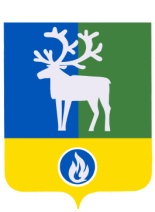 СЕЛЬСКОЕ ПОСЕЛЕНИЕ СОРУМБЕЛОЯРСКИЙ РАЙОНХАНТЫ-МАНСИЙСКИЙ АВТОНОМНЫЙ ОКРУГ – ЮГРА АДМИНИСТРАЦИЯ СЕЛЬСКОГО ПОСЕЛЕНИЯ СОРУМпроектПОСТАНОВЛЕНИЕот ____ ноября 2020 года                                                                                                      № ___Об утверждении понижающих коэффициентов к нормативамнакопления твердых коммунальных отходов в сельском поселении СорумВ соответствии с постановлением Губернатора Ханты-Мансийского автономного округа - Югры от 14 декабря 2018 года № 127 "О предельных (максимальных) индексах изменения размера вносимой гражданами платы за коммунальные услуги в муниципальных образованиях Ханты-Мансийского автономного округа - Югры на 2019 - 2023 годы", п о с т а н о в л я ю:           1. Утвердить понижающие коэффициенты к нормативам накопления твердых коммунальных отходов на 1 проживающего для многоквартирных домов, установленных постановлением администрации сельского поселения Сорум «Об установлении нормативов накопления твердых коммунальных отходов в сельском поселении Сорум»          № 50 от 10 августа 2020 года согласно приложению.2. Опубликовать настоящее постановление в бюллетене «Официальный вестник сельского поселения Сорум».3. Настоящее постановление вступает в силу после его официального опубликования и распространяется на правоотношения, возникшие с 14 августа 2020 года.4. Контроль за выполнением постановления возложить на заместителя главы муниципального образования, заведующего сектором муниципального хозяйства администрации сельского поселения Сорум А.В. Тупицына.Глава сельского  поселения Сорум                                                                      М.М. МаковейПриложение к постановлению № ___ от ___ ноября 2020 годаПонижающие коэффициенты к нормативам накопления твердых коммунальных отходов№ п/пНаименование категории объектовРасчетная единица, в отношении которой устанавливается нормативДействующие нормативы накопления твердых коммунальных отходов до 13.08.2020, кг, м3 на человека в годНормативы накопления твердых коммунальных отходов с 14.08.2020, кг, м3 на человека в годПонижающий коэффициент к нормативам№ п/пНаименование категории объектовРасчетная единица, в отношении которой устанавливается нормативм3/годм3/годПонижающий коэффициент к нормативам1.Многоквартирные дома 1 проживающий1,9522,6430,6905